Kære kommende K-klasse  - KlimaklassenVi er jeres kursisttutorer, og kommende personlige vejledere, som ser EKSTREMT meget frem til at byde jer velkommen til 2 vanvittige år på Efterslægten. Vi vil sørge for, at I fra start af får en hjertelig varm velkomst og start på skolen. Vi kan ikke love, at det ikke bliver akavet, men vi vil i hvert fald gøre vores bedste for, at I kommer til at hygge jer, og føle jer velkommen fra dag 1. I kan altid roligt stille os spørgsmål, eller bare hive fat i os til en hyggelig snak over en kop kaffe eller andet 

På jeres første skoledag vil vi stå klar til jer, og vi har planlagt en fed første dag! Vi tager jer til jeres klasselokale sammen med jeres lærere og i løbet af dagen laver vi også en rundvisning for jer på skolen.

Efterslægten kommer til at byde jer på lærerig undervisning, kanonfede arrangementer, hyggelige fredagscaféer, som COFU (café og fest udvalget) står for, og 2 af de vildeste år i jeres liv!

Vi har også et forrygende kursistråd, som sikrer os medindflydelse på skolen, og alle klasser er repræsenteret her.

Hvis I er i tvivl om noget inden skolestart, er I mere end velkomne til at kontakte os på Facebook. Vi er her selvfølgelig for at hjælpe og guide jer, og I skal ikke være generte for at spørge os. Der findes ingen dumme spørgsmål!

Glæd jer!

Vi glæder os i hvert fald til at besvare alle jeres sjove, mærkelige, interessante, beskidte og dejlige spørgsmål!

Manger sommerhilsner, Shanna, Sara og Adrian 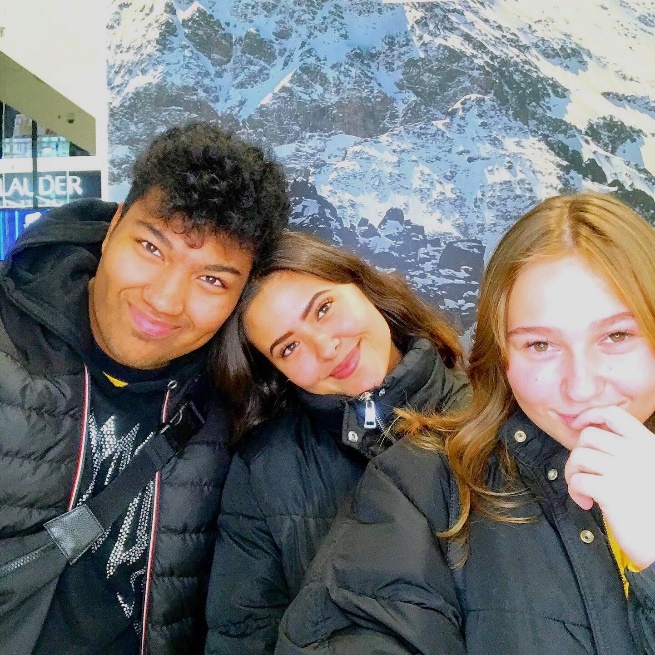 